J Í D E L N Í Č E K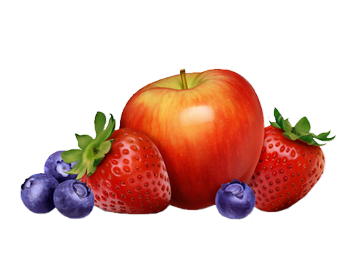 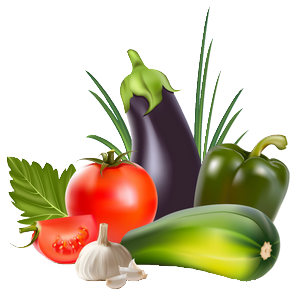 Od 26. 9. do 30.9. 2022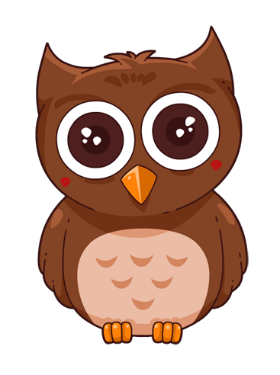 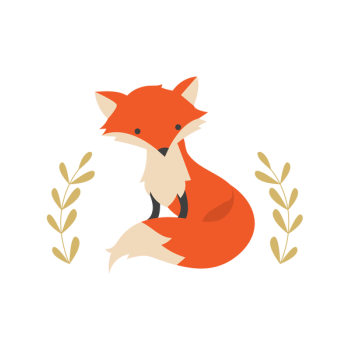 Alergenypondělí přesnídávkaSelský rohlík s lučinou, okurka, mléko1a, 7polévkaZeleninová s kuskusem1aobědŠpecle se špenátem a paprikou, mošt 1asvačinaČoko kuličky, mléko, banán1a,7úterý přesnídávkaCelozrnná bageta, pomazánka z červené čočky, paprika, mléko1a,7polévkaHrstková obědBramborová kaše, ryba v křupavém obalu, kompot, čaj7,4svačinaTvarohový dezert s pudinkem, švestky, mléko7středa přesnídávkapolévka                     S T Á T N Í   S V Á T E Kobědsvačinačtvrtek přesnídávkaKukuřičná kaše s grankem a skořicí, jablko, mléko 7polévkaŠpenátová s vejci3obědKrůtí rizoto se zeleninou, sýrem, rajčatový salát, mošt7svačinarohlík s máslem, kefírové mléko, banán1a,7pátek přesnídávkaChléb Moskva, pomazánka z tuňáka, ředkvičky, mléko1b,7polévkaRajská s rýžíobědBrambory, pečená vepřová panenka, zeleninová obloha, čaj1a,7svačinaJogurt, piškoty, ovoce, mléko1a,7Obiloviny1/a pšenice8.    OřechyKorýši1/b žito9.    CelerVejce1/c ječmen10.  HořčiceRyby1/d oves11.  SezamArašídy1/e špalda12.  SiřičitanySója1/f kamut13.  Vlčí bobMléko14.  Měkkýši